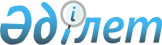 О признании утратившим силу решение акима сельского округа Акана Курманова от 29 сентября 2020 года № 4 "Об установлении карантина"Решение акима сельского округа Акана Курманова Атбасарского района Акмолинской области от 16 октября 2020 года № 5. Зарегистрировано Департаментом юстиции Акмолинской области 19 октября 2020 года № 8080
      В соответствии с Законом Республики Казахстан от 6 апреля 2016 года "О правовых актах", аким сельского округа Акана Курманова РЕШИЛ:
      1. Признать утратившим силу решение акима сельского округа Акана Курманова "Об установлении карантина" от 29 сентября 2020 года № 4 (зарегистрировано в Реестре государственной регистрации нормативных правовых актов № 8046, опубликовано 29 сентября 2020 года в Эталонном контрольном банке нормативных правовых актов Республики Казахстан в электронном виде).
      2. Настоящее решение вступает в силу со дня государственной регистрации в Департаменте юстиции Акмолинской области и вводится в действие со дня официального опубликования.
					© 2012. РГП на ПХВ «Институт законодательства и правовой информации Республики Казахстан» Министерства юстиции Республики Казахстан
				
      Аким сельского округа
Акана Курманова

А.Белялова
